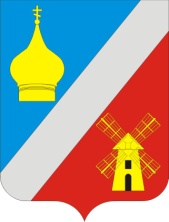 АДМИНИСТРАЦИЯФедоровского сельского поселенияНеклиновского района Ростовской областиПОСТАНОВЛЕНИЕот 14 декабря 2015г.                       № 140                               с. ФедоровкаВ соответствии с Федеральным законом от 06.10.2003 года № 131-ФЗ «Об общих принципах организации местного самоуправления в Российской Федерации», Федеральным законом от 28.12.2009 года № 381-ФЗ «Об основах государственного регулирования торговой деятельности в Российской Федерации», Федеральным законом от 26.07.2006 года № 135-ФЗ «О защите конкуренции», постановлением Правительства Ростовской области от 18.09.2015 № 583 «О некоторых вопросах, связанных с размещением нестационарных торговых объектов на землях или земельных участках, находящихся в муниципальной собственности, а также на землях или земельных участках, государственная собственность на которые не разграничена», постановлением Правительства Ростовской области от 19.07.2012 года № 663 «Об утверждении порядка разработки и утверждения органами местного самоуправления схемы размещения нестационарных торговых объектов», постановлением Администрации Неклиновского района от 31.12.2013 года №1393 «Об утверждении схемы размещения нестационарных объектов на территории Неклиновского района», руководствуясь Уставом муниципального образования «Федоровское сельское поселение», Администрация Федоровского сельского поселения постановляет: 1. Утвердить Положение о порядке размещения нестационарных торговых объектов на земельных участках находящихся в муниципальной собственности муниципального образования «Федоровское сельское поселение», согласно приложению. 2. Постановление вступает в силу со дня его официального опубликования. 3. Контроль за исполнением постановления оставляю за собой. Глава Федоровского сельского поселения                                             В. Н. ГринченкоПриложение к постановлению Администрации Федоровского сельского поселенияот 14.12.2015г № 140 Положениео порядке размещения нестационарных торговых объектов на территории муниципального образования «Федоровского сельского поселения»1. Общие положения1.1. Положение о порядке размещения нестационарных торговых объектов на территории муниципального образования «Федоровское сельское поселение» разработано в соответствии с Федеральным законом от 06.10.2003 года № 131-ФЗ «Об общих принципах организации местного самоуправления в Российской Федерации», Федеральным законом от 28.12.2009 года № 381-ФЗ «Об основах государственного регулирования торговой деятельности в Российской Федерации», Федеральным законом от 26.07.2006 года № 135-ФЗ «О защите конкуренции», постановлением Правительства Ростовской области от 18.09.2015 № 583 «О некоторых вопросах, связанных с размещением нестационарных торговых объектов на землях или земельных участках, находящихся в муниципальной собственности, а также на землях или земельных участках, государственная собственность на которые не разграничена», постановлением Правительства Ростовской области от 19.07.2012 года № 663 «Об утверждении порядка разработки и утверждения органами местного самоуправления схемы размещения нестационарных торговых объектов», в целях: -создания условий для улучшения организации и качества торгового обслуживания населения и обеспечения доступности товаров для населения; -установления единого порядка размещения нестационарных торговых объектов на территории муниципального образования «Федоровское сельское поселение»; -достижения нормативов минимальной обеспеченности населения площадью торговых объектов с учетом установленных нормативов. 1.2. К нестационарным торговым объектам относятся торговые объекты, представляющие собой временное сооружение или временную конструкцию, не связанные прочно с земельным участком вне зависимости от наличия или отсутствия подключения (технологического присоединения) к сетям инженерно-технического обеспечения, в том числе передвижное сооружение (в ред. Федерального закона от 30.12.2012 № 381-ФЗ) Торговый объект - здание или часть здания, строение или часть строения, сооружение или часть сооружения, специально оснащенные оборудованием, предназначенным и используемым для выкладки, демонстрации товаров, обслуживания покупателей и проведения денежных расчетов с покупателями при продаже товаров. 1.3.Требования, предусмотренные настоящим Положением, распространяются на отношения, связанные с размещением нестационарных торговых объектов на земельных участках, в зданиях, строениях, сооружениях, находящихся в муниципальной собственности Федоровского сельского поселения. 1.4.Требования, предусмотренные настоящим Положением, не распространяются на отношения, связанные с размещением нестационарных торговых объектов при проведении праздничных, общественно-политических, культурно-массовых и спортивно-массовых мероприятий, имеющих временный характер, при проведении выставок-ярмарок и ярмарок. 1.5. Размещение нестационарных торговых объектов на землях или земельных участках, находящихся в муниципальной собственности, осуществляется на основании договора аренды земельного участка или на основании договора о размещении нестационарного торгового объекта (далее – договор о размещении). При размещении вновь возводимого нестационарного торгового объекта общей площадью более 200 квадратных метров предоставление земельного участка на основании договора аренды осуществляется в порядке, определенным законодательством Российской Федерации. Договоры о размещении заключаются по итогам проведения торгов. Без проведения торгов договоры о размещении заключаются в случаях: 1.5.1. Размещения на новый срок нестационарного торгового объекта, ранее размещенного на том же месте, предусмотренном схемой размещения нестационарных торговых объектов, хозяйствующим субъектом, надлежащим образом, исполнившим свои обязанности по ранее заключенному договору о размещении. 1.5.2. Предоставления компенсационного (свободного) места при досрочном прекращении действия договора о размещении при принятии органом местного самоуправления решений: а) о необходимости ремонта и (или) реконструкции автомобильных дорог в случае, если нахождение нестационарного торгового объекта препятствует осуществлению указанных работ; б) об использовании территории, занимаемой нестационарным торговым объектом, для целей, связанных с развитием улично-дорожной сети, размещением остановок общественного транспорта, оборудованием бордюров, организацией парковочных мест, иных элементов благоустройства; в) о размещении объектов капитального строительства. При наступлении случаев, указанных в подпунктах «а»-«в» подпункта 1.5.2 настоящих методических рекомендаций, Администрация Федоровского сельского посеелния направляет уведомление хозяйствующему субъекту о досрочном прекращении договора на размещение не менее чем за 3 месяца до дня прекращения действия договора на размещение, а также обязательно предлагает хозяйствующему субъекту заключение соответствующего договора на размещение на компенсационном (свободном) месте, предусмотренном схемой, без проведения торгов на право заключения договора на размещение на срок, равный оставшейся части срока действия досрочно расторгнутого договора на размещение. Предлагаемое компенсационное место должно быть равноценным по плате за размещение, критериям территориальной и пешеходной доступности. Заключение договора о размещении осуществляется на срок, указанный в заявлении хозяйствующего субъекта, но не более чем на 10 лет. За размещение нестационарного торгового объекта взимается плата. Размещение нестационарных торговых объектов на территории Федоровского сельского поселения осуществляется в соответствии со схемой размещения нестационарных торговых объектов на территории муниципального образования «Неклиновский район», утвержденной постановлением Администрации Неклиновского района от 31.12.2013 года №1393 «Об утверждении схемы размещения нестационарных объектов на территории Неклиновского района» (далее - Схема). 1.6. Основанием для размещения нестационарных торговых объектов является договор на размещение нестационарного торгового объекта, по форме, согласно приложению № 1 к постановлению Правительства Ростовской области от 18.09.2015 № 853(далее - Договор). Право на заключение договора предоставляется заявителю, подавшему заявку об участии в торгах по приобретению права о размещении нестационарного торгового объекта, по форме, согласно приложению № 2 к постановлению Правительства Ростовской области от 18.09.2015 № 853 (далее - заявление). Администрация Федоровского сельского поселения рассматривает заявление в течение тридцати дней и обеспечивает опубликование извещения о размещении нестационарного торгового объекта (далее - извещение) в периодическом печатном издании, определенном в качестве источника официального опубликования, и его размещение на официальном портале Администрации Федоровского сельского поселения в информационно-телекоммуникационной сети "Интернет" не менее чем за тридцать дней до дня проведения аукциона. Если по истечении десяти дней со дня опубликования извещения другие заявления не поступили, Администрация Федоровского сельского поселения в течение десяти дней заключает договор с заявителем. В случае поступления в течение десяти дней со дня опубликования извещения заявлений иных заявителей принимается решение о проведении аукциона по продаже права на заключение договора (далее - аукцион). Порядок проведения аукциона определен в Положении 2 к настоящему Положению. 1.7. Порядок размещения и использования нестационарных торговых объектов в стационарном торговом объекте, в ином здании, строении, сооружении или на земельном участке, находящемся в частной собственности, устанавливается собственником стационарного торгового объекта, иного здания, строения, сооружения или земельного участка с учетом требований, определенных законодательством Российской Федерации. 1.8. Утверждение схемы размещения нестационарных торговых объектов, равно как и внесение в нее изменений, не может служить основанием для пересмотра мест размещения нестационарных торговых объектов, строительство, реконструкция и эксплуатация которых были начаты до утверждения указанной схемы. Такие нестационарные торговые объекты включаются в схему размещения нестационарных торговых объектов при условии, что они были размещены в соответствии с действующим законодательством. 2. Эксплуатация нестационарных торговых объектов2.1. Размещение нестационарных торговых объектов осуществляется в местах, определенных в Схеме. 2.2. Требования к местам допустимого размещения, внешнему виду и техническому состоянию объектов (технические требования к материалам изготовления, предельные требования к внешним габаритам, площади, а также к внешнему оформлению (дизайну) должны быть согласованы с Администрацией Федоровского сельского поселения, с учетом документации по планировке территории, утвержденной в порядке, установленном законодательством о градостроительной деятельности. 2.3. При эксплуатации нестационарных торговых объектов должно обеспечиваться соблюдение санитарных норм и правил по реализации и условиям хранения продукции, противопожарных, экологических и других требований, а также соблюдение работниками условий труда и правил личной гигиены. 3. Порядок размещения нестационарных торговых объектов3.1. Размещение нестационарных торговых объектов осуществляется без предоставления земельных участков и установления сервитута, по договору на размещение нестационарного торгового объекта. 3.2. По Договору взимается плата за размещение нестационарного торгового объекта, рассчитываемая в соответствии с Методикой определения платы за размещение нестационарного торгового объекта, являющейся приложением к настоящему Положению. Указанная плата подлежит зачислению в доход муниципального образования «Федоровское сельское поселение». 3.3. Владелец нестационарного торгового объекта, заключивший Договор, в течение трех дней после установки нестационарного торгового объекта направляет в Администрацию Федоровского сельского поселения (далее -Уполномоченный орган) в письменной форме извещение о размещении нестационарного торгового объекта. 3.4. По окончании срока действия Договора, а также при досрочном его прекращении владельцы нестационарных торговых объектов в месячный срок должны их демонтировать (переместить) и восстановить нарушенное благоустройство территории. 3.5. При неисполнении владельцами нестационарных торговых объектов обязанности по своевременному демонтажу нестационарных торговых объектов объекты считаются незаконно размещенными, а места их размещения подлежат освобождению в соответствии с условиями Договора и (или) действующим законодательством. 4. Прекращение права на размещение нестационарноготоргового объекта4.1. Право на размещение нестационарного специализированного торгового объекта прекращается в случаях, предусмотренных Договором на право размещения нестационарного торгового объекта по результатам проведения аукциона на право заключения договора на размещение нестационарных торговых объектов, а также в случае: а)прекращения владельцем нестационарного торгового объекта в установленном законом порядке своей деятельности; б) неисполнение владельцем условий Договора; в)принятия органом местного самоуправления следующих решений: -о необходимости ремонта и (или) реконструкции автомобильных дорог, в случае если нахождение нестационарного торгового объекта препятствует осуществлению указанных работ; -об использовании территории, занимаемой нестационарным торговым объектом, для целей, связанных с развитием улично-дорожной сети, размещением остановок городского общественного транспорта, оборудованием бордюров, организацией парковочных мест, иных элементов благоустройства; -о размещении объектов капитального строительства регионального и муниципального значения, и по иным основания, предусмотренным действующим законодательством, настоящим Положением, Договором. 4.2. Нестационарные торговые объекты подлежат демонтажу по основаниям и в порядке, указанным в Договоре на право размещения нестационарного торгового объекта по результатам проведения аукциона на право заключения договора на размещение нестационарных торговых объектов в соответствии с требованиями и в порядке, установленными законодательством Российской Федерации. 4.3. Демонтаж нестационарных объектов и освобождение земельных участков в добровольном порядке производятся собственниками нестационарных торговых объектов за собственный счет в срок, указанный в предписании. 5. Заключительные и переходные положения5.1. Учет и контроль за размещением нестационарных торговых объектов, а также за исполнением условий Договора осуществляет Уполномоченный орган. 5.2. Договоры аренды земельных участков для размещения движимых объектов на территории Федоровского сельского поселения, заключенные до утверждения настоящего Положения, действуют до окончания срока их действия. 5.3. После вступления в силу настоящего Положения Уполномоченный орган предупреждает арендаторов земельных участков, на которых размещены нестационарные торговые объекты, об отказе от продолжения арендных отношений в соответствии с действующим законодательством: - в отношении договоров аренды земельных участков, продленных на неопределенный срок, - в течение 30 дней с даты вступления в силу настоящего Положения; - в отношении действующих договоров аренды земельных участков - не позднее 60 дней до окончания срока действия договора аренды земельного участка. 5.4. Участник аукциона на право размещения нестационарного торгового объекта, несогласный с решениями или действиями организатора аукциона или комиссии, вправе обжаловать такие решения или действия в судебном порядке. Приложение 1 к Положению о порядке размещения нестационарных торговых объектов на территории муниципального образования «Федоровское сельское поселение» Методика определения цены предмета аукциона на право размещения нестационарного торгового объектаНачальная цена предмета аукциона определяется аукционной документацией в соответствии со средними значениями удельных показателей кадастровой стоимости земельных участков в составе земель населенных пунктов Ростовской области, утвержденными Постановлением Правительства Ростовской области от 25.11.2014 №778 «Об утверждении средних значений удельных показателей кадастровой стоимости земельных участков населенных пунктов по кадастровым кварталам, населенным пунктам, муниципальным районам (городским округам) Ростовской области и групп видов разрешенного использования земельных участков», по формуле: . НЦ=С х Кп х S х Кинф где: НЦ - начальная цена предмета аукциона; С - среднее значение удельных показателей кадастровой стоимости земель данного вида разрешенного использования земельного участка в кадастровом квартале населенного пункта, утвержденных постановлением Правительства Ростовской области от 25.11.2014 №778 «Об утверждении средних значений удельных показателей кадастровой стоимости земельных участков населенных пунктов по кадастровым кварталам, населенным пунктам, муниципальным районам (городским округам) Ростовской области и групп видов разрешенного использования земельных участков»; Кп - коэффициент (2,0); S - площадь нестационарного торгового объекта; Кинф - индекс инфляции, предусмотренный федеральным законом о федеральном бюджете на очередной финансовый год и плановый период. Приложение 2 к Положению о порядке размещения нестационарных торговых объектов на территории муниципального образования «Федоровское сельское поселение» Положениео порядке проведения аукциона на право заключения договора на размещение нестационарного торгового объекта на территории муниципального образования «Федоровское сельское поселение»1. Общие положения1.1. Решение о проведении аукциона принимается постановлением Администрации Федоровского сельского поселения, в том числе по заявлениям юридических и физических лиц. Аукцион является открытым по составу участников. 1.2. Организатором аукциона является Администрации Федоровского сельского поселения (далее - организатор аукциона). 1.3. Предметом аукциона является продажа права на заключение договора. 1.4.Начальная цена предмета аукциона определяется организатором аукциона в соответствии с Методикой расчета начальной цены предмета аукциона по продаже права на заключение договора на размещение нестационарных торговых объектов на территории муниципального образования «Федоровское сельское поселение», в соответствии с приложением 1 к Положению о порядке размещения нестационарных торговых объектов на территории муниципального образования «Федоровское сельское поселение». Размер платы за право размещения нестационарных торговых объектов на территории муниципального образования «Федоровское сельское поселение», определяется по результатам аукциона. Организатор аукциона устанавливает время, место и порядок проведения аукциона, сроки подачи заявок на участие в аукционе, порядок внесения и возврата задатка, величину повышения начальной цены предмета аукциона (шаг аукциона). Шаг аукциона устанавливается в пределах трех процентов начальной цены предмета аукциона. 1.5. Организатор аукциона обеспечивает опубликование извещения в периодическом печатном издании, определенном в качестве источника официального опубликования, и его размещение на официальном сайте Российской Федерации в информационно-телекоммуникационной сети "Интернет" (далее - официальный сайт), официальном портале Администрации Федоровского сельского поселения не менее чем за тридцать дней до дня проведения аукциона. 1.6. Извещение о проведении аукциона должно содержать следующие сведения: наименование, местонахождение, почтовый адрес и адрес электронной почты, номер контактного телефона организатора аукциона; место, дату, время проведения аукциона; предмет аукциона, место размещения, адрес и площадь нестационарного торгового объекта, адрес и время приема уполномоченного органа, в котором надлежит ознакомиться с требованиями к эскизному проекту нестационарных торговых объектов; о начальной цене предмета аукциона; о "шаге аукциона"; о форме заявки на участие в аукционе, порядке ее приема, об адресе места ее приема, о дате и времени начала и окончания приема заявок на участие в аукционе; о сроке действия права на размещение нестационарного торгового объекта, при этом срок действия права на размещение нестационарного торгового объекта устанавливается в соответствии со схемой размещения нестационарного торгового объекта. 1.7. Обязательным приложением к размещенному на официальном сайте извещению о проведении аукциона является проект договора. 1.8. Организатор аукциона вправе отказаться от проведения аукциона не позднее чем за пять дней до даты окончания срока подачи заявок на участие в аукционе. Извещение об отказе от проведения аукциона размещается на официальном сайте, официальном портале Администрации Федоровского сельского поселения организатором аукциона в течение трех дней с даты принятия решения об отказе от проведения аукциона. Организатор аукциона в течение трех дней со дня принятия решения об отказе в проведении аукциона обязан известить участников аукциона об отказе в проведении аукциона и возвратить его участникам внесенные задатки. 2. Проведение аукциона2.1. Состав Комиссии по проведению аукциона (далее – аукционная комиссия) формируется и утверждается постановлением главы Администрации Федоровского сельского поселения. 2.2. В перечень документов, прилагаемых к заявке хозяйствующим субъектом включаются: 2.2.1. Для юридических лиц - копии учредительных документов и свидетельства о государственной регистрации юридического лица, документ, подтверждающий полномочия лица на представление заявки и заключение договора на размещение, с предъявлением документа, удостоверяющего личность; 2.2.2. Для физических лиц, осуществляющих предпринимательскую деятельность - копия свидетельства о государственной регистрации физического лица в качестве индивидуального предпринимателя, копия свидетельства о постановке на налоговый учет, копия общегражданского паспорта Российской Федерации (разворот 2-3 страниц и страница с отметкой о регистрации), документ, подтверждающий полномочия лица на представление заявки и заключение договора на размещение, с предъявлением документа, удостоверяющего личность 2.2.3. Схему расположения земельного участка, утвержденную Администрацией сельского поселения и согласованную с главным архитектором Администрации Неклиновского района. 2.3. Организатор аукциона не вправе требовать представление иных документов, за исключением документов, указанных в пункте 2.2. настоящего Положения. Организатор аукциона в отношении заявителей запрашивает сведения, подтверждающие факт внесения сведений о заявителе в единый государственный реестр юридических лиц (для юридических лиц) или единый государственный реестр индивидуальных предпринимателей (для индивидуальных предпринимателей) в Инспекции Федеральной налоговой службы России по Ростовской области. Заявитель вправе самостоятельно представить указанные документы. 2.4. Прием документов прекращается не ранее чем за пять дней до дня проведения аукциона. 2.5. Один заявитель вправе подать только одну заявку на участие в аукционе. 2.6. Заявка на участие в аукционе, поступившая по истечении срока приема заявок, возвращается заявителю в день ее поступления. Заявитель имеет право отозвать принятую организатором аукциона заявку на участие в аукционе до дня окончания срока приема заявок, уведомив об этом в письменной форме организатора аукциона. 2.7. По окончании срока приема заявок организатор аукциона передает принятые заявки на участие в аукционе для их рассмотрения в комиссию по проведению аукциона по продаже права на заключение договора (далее - комиссия). 2.8. Комиссия осуществляет свою деятельность в форме заседаний. Заседание комиссии считается правомочным, если на нем присутствует не менее 2/3 членов комиссии. Решение комиссии принимается большинством голосов от числа присутствующих членов комиссии. В случае равенства голосов голос председателя комиссии является решающим. 2.9. Рассмотрение заявок на участие в аукционе осуществляет комиссия. Сведения о заявителях, допущенных к участию в аукционе и признанных участниками аукциона, датах подачи заявок, внесенных задатках, а также сведения о заявителях, не допущенных к участию в аукционе с указанием причин отказа в допуске к участию, отражаются в протоколе рассмотрения заявок на участие в аукционе. 2.10. Заявитель не допускается комиссией к участию в аукционе в следующих случаях: 2.10.1. непредставления необходимых для участия в аукционе документов или представления недостоверных сведений. 2.10.2. подачи заявки на участие в аукционе лицом, которое в соответствии с федеральными законами не имеет права быть участником конкретного аукциона. 2.11. Заявитель, признанный участником аукциона, становится участником аукциона с даты подписания комиссией протокола рассмотрения заявок. Протокол рассмотрения заявок на участие в аукционе подписывается председателем, аукционистом, членами комиссии не позднее чем в течение одного дня со дня их рассмотрения и размещается сайте не позднее чем на следующий день после дня подписания протокола. Протокол заседания комиссии ведется секретарем комиссии. 2.12. Заявителям, признанными участниками аукциона, и заявителям, не допущенным к участию в аукционе, организатор аукциона направляет уведомления о принятых в отношении них решениях не позднее дня, следующего после дня подписания протокола. 2.13. В случае, если на основании результатов рассмотрения заявок на участие в аукционе принято решение об отказе в допуске к участию в аукционе всех заявителей или о допуске к участию в аукционе и признании участником аукциона только одного заявителя, аукцион признается несостоявшимся. 2.14. В случае, если аукцион признан несостоявшимся и только один заявитель признан участником аукциона, организатор аукциона в течение десяти дней со дня подписания протокола, обязан направить заявителю три экземпляра подписанного проекта договора. При этом размер ежегодной платы или размер первого платежа по договору определяется в размере, равном начальной цене предмета аукциона. 2.15. В случае, если по окончании срока подачи заявок на участие в аукционе подана только одна заявка на участие в аукционе или не подано ни одной заявки на участие в аукционе, аукцион признается несостоявшимся. Если единственная заявка на участие в аукционе и заявитель, подавший указанную заявку, соответствуют всем требованиям и указанным в извещении о проведении аукциона условиям аукциона, организатор аукциона в течение десяти дней со дня рассмотрения указанной заявки обязан направить заявителю три экземпляра подписанного проекта договора. При этом размер ежегодной платы или размер первого платежа по договору определяется в размере, равном начальной цене предмета аукциона. 2.16. Результаты аукциона оформляются протоколом комиссии. Протокол подписывается председателем, аукционистом, членами комиссии и победителем аукциона. Протокол о результатах аукциона составляется в двух экземплярах, один из которых передается победителю аукциона, а второй остается у организатора аукциона. В протоколе указываются: 1) сведения о месте, дате и времени проведения аукциона; 2) предмет аукциона, в том числе сведения о месте размещения, адресе и площади нестационарного торгового объекта; 3) сведения об участниках аукциона, о начальной цене предмета аукциона, последнем и предпоследнем предложениях о цене предмета аукциона; 4) наименование и место нахождения (для юридического лица), фамилия, имя и (при наличии) отчество, место жительства (для физического лица) победителя аукциона и иного участника аукциона, который сделал предпоследнее предложение о цене предмета аукциона; 5) сведения о последнем предложении о цене предмета аукциона (размер ежегодной платы или размер первого платежа за право размещения нестационарного торгового объекта). 2.17. Протокол о результатах аукциона размещается на официальном сайте в течение одного рабочего дня со дня подписания данного протокола. 2.18. Победителем аукциона признается участник аукциона, предложивший наибольший размер ежегодной платы за право размещения нестационарного торгового объекта. 2.19. В случае, если в аукционе участвовал только один участник или при проведении аукциона не присутствовал ни один из участников аукциона, либо в случае, если после троекратного объявления предложения о начальной цене предмета аукциона не поступило ни одного предложения о цене предмета аукциона, которое предусматривало бы более высокую цену предмета аукциона, аукцион признается несостоявшимся. 2.20.Организатор аукциона направляет победителю аукциона или единственному принявшему участие в аукционе его участнику три экземпляра подписанного проекта договора в десятидневный срок со дня составления протокола о результатах аукциона. При этом размер ежегодной платы или размер первого платежа по договору определяется в размере, предложенном победителем аукциона, или в случае заключения указанного договора с единственным принявшим участие в аукционе его участником устанавливается в размере, равном начальной цене предмета аукциона. Не допускается заключение указанных договоров ранее чем через десять дней со дня размещения информации о результатах аукциона на официальном сайте. 2.21. Организатор аукциона вправе объявить о проведении повторного аукциона в случае, если аукцион был признан несостоявшимся и лицо, подавшее единственную заявку на участие в аукционе, заявитель, признанный единственным участником аукциона, или единственный принявший участие в аукционе его участник в течение тридцати дней со дня направления им проекта договора не подписали и не представили организатору указанный договор. При этом условия повторного аукциона могут быть изменены. 2.22. Если договор в течение тридцати дней со дня направления победителю аукциона проектов указанного договора не был им подписан и представлен организатору аукциона, организатор аукциона предлагает заключить указанный договор иному участнику аукциона, который сделал предпоследнее предложение о цене предмета аукциона, по цене, предложенной победителем аукциона. 2.23. В случае, если в течение тридцати дней со дня направления участнику аукциона, который сделал предпоследнее предложение о цене предмета аукциона, проекта договора этот участник не представил организатору аукциона подписанный им договор, организатор аукциона вправе объявить о проведении повторного аукциона. 3. Разрешение споровУчастник аукциона на право размещения нестационарного торгового объекта, несогласный с решениями или действиями организатора аукциона или комиссии, вправе обжаловать такие решения или действия в судебном порядке.Об утверждении Положения о порядке размещения нестационарных торговых объектов на территории муниципального образования «Федоровское сельское поселение» 